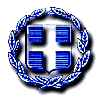 ΕΛΛΗΝΙΚΗ   ΔΗΜΟΚΡΑΤΙΑΥΠΟΥΡΓΕΙΟ ΠΑΙΔΕΙΑΣ ΚΑΙ ΘΡΗΣΚΕΥΜΑΤΩΝ ΠΕΡΙΦΕΡΕΙΑΚΗ Δ/ΝΣΗ Π. & Δ. ΕΚΠ/ΣΗΣΠΕΛΟΠΟΝΝΗΣΟΥΔ/ΝΣΗ Δ/ΘΜΙΑΣ ΕΚΠ/ΣΗΣ ΛΑΚΩΝΙΑΣ1ο ΓΥΜΝΑΣΙΟ   ΓΥΘΕΙΟΥΔήλωση συναίνεσης γονέα για την διενέργεια δωρεάν ελέγχου Covid-19.Ο/Η παρακάτω υπογραφόμενος/-η      …………………………………………….………………..					(Όνομα και επώνυμο γονέα) δηλώνω υπεύθυνα ότι επιτρέπω  στο παιδί μου …………………………………………………… 						 (Όνομα και Επώνυμο μαθήτριας/μαθητή),μαθητή/τριας του ……….. τμήματος να εξεταστεί από κλιμάκιο του Κέντρου Υγείας Γυθείου για τον Covid-19. Γύθειο  ……………….Ο Δηλών/ Η Δηλούσα…………….